Industrial Relations and Labor LawApril 2022 ExaminationQ1. Maternity benefit is a very important in labour laws’, Comment giving explanation on the evolution and development of maternity policies.  (10 Marks) Answer 1.IntroductionLabour laws could function as a bridge connecting employees, employers, union leaders, and the management. Labor members of the family law regulate the 3-manner relationships between people, owners, and unions. Independent labor regulation addresses people's phrases and situations through the employment agreement. Labour law is the diverse series of legislation that governs jobs, wages, running conditions, labor unions, together with people's rights. The word encompasses both welfare benefits and insurance benefits in its broadest definition. Labour law strives to remedy the strength differential among the contractor and the worker; to prohibit the Its Half solved onlyBuy Complete from our online storehttps://nmimsassignment.com/online-buy-2/NMIMS Fully solved assignment available for session April 2022,your last date is 25th March 2022.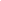 Lowest price guarantee with quality.Charges INR 199 only per assignment. For more information you can get via mail or Whats app also
Mail id is aapkieducation@gmail.comOur website www.aapkieducation.comAfter mail, we will reply you instant or maximum1 hour.Otherwise you can also contact on ourwhatsapp no 8791490301.Contact no is +91 87-55555-879Q2. ‘The  relevance  of  Gandhi’s  basic  principles  i.e.  non-violence,  truth,  satyagraha, cooperation, and trusteeship as a means to attain harmonious industrial relations and resolve the conflict between labour and capital in the 21st century’. Explain. (10 Marks)Answer 2.IntroductionGandhi's perspectives on laborers are inextricably linked to the essential economic beliefs, which arose from his extensive political, social, and highbrow dreams. Essential dreams are aimed at personal ethical growth, authentic financial development, the provision of adequate requirements of lifestyles and reviews, order to achieve self, and the warranty of profits equality, equity, and justice. Furthermore, an awful lot of his labor thoughts were influenced by using his incredible self-belief within the global law precept, founded inside the first word of such "Isopanishad" and Q3. What is the impact of pandemic on labour laws in Germany w.r.t.?a. Working hours and leaves  (5 Marks)b. Protection measures and compensation (5 Marks)Ans 3A.IntroductionThe felony function for German agencies regarding COVID-19 is currently very fluid. Extensive revisions in both statute regulation and customary law have occurred in the latest weeks, such example, involving this same obligatory provision of COVID-19 brief examination in the workplace. As a result, they're delighted to focus on one of the latest adjustments, inclusive of Ans 3B.Introduction In Germany, The working week is described as the six days between Monday and Saturday. Contracted time on traditional operating days may not even transcend eight hours, for a complete of 40-8 hours every week. Underneath a few situations, the running days can be prolonged to 10 